Об утверждении Порядка  формирования, ведения, обязательного опубликования перечня муниципального имущества сельского поселения Имай-Кармалинский сельсовет муниципального района Давлекановский район Республики Башкортостан в целях предоставления во владение и (или) в пользование на долгосрочной основе субъектам малого и среднего предпринимательства и организациям, образующим инфраструктуру поддержки субъектов малого и среднего предпринимательства  В соответствии с Федеральным законом от 24 июля 2007 года № 209-ФЗ "О развитии малого и среднего предпринимательства в Российской Федерации", Законом Республики Башкортостан от 28 декабря 2007 года № 511-З "О развитии малого и среднего предпринимательства в Республике Башкортостан", постановлением Правительства Республики Башкортостан от 9 декабря 2008 г. № 437 «О порядке формирования, ведения, обязательного опубликования перечня государственного имущества Республики Башкортостан в целях предоставления во владение и (или) пользование на долгосрочной основе субъектам малого и среднего предпринимательства и организациям, образующим инфраструктуру поддержки субъектов малого и среднего предпринимательства», Совет сельского поселения Имай-Кармалинский  сельсовет муниципального района Давлекановский район Республики Башкортостан, р е ш и л:           1. Утвердить прилагаемый Порядок формирования, ведения, обязательного опубликования перечня муниципального имущества сельского поселения  Имай-Кармалинский  сельсовет муниципального района Давлекановский район Республики Башкортостан свободного от прав третьих лиц (за исключением права хозяйственного ведения, права оперативного управления, а также имущественных прав субъектов малого и среднего предпринимательства) в целях предоставления его во владение и (или) в пользование на долгосрочной основе  субъектам малого и среднего предпринимательства и организациям, образующим инфраструктуру поддержки субъектов малого и среднего предпринимательства  (далее - Порядок).          2.Решение Совета сельского поселения Имай-Кармалинский сельсовет муниципального района Давлекановский район от  29 мая 2017г. №18  «Об утверждении Порядка формирования, ведения, обязательного опубликования перечня муниципального имущества сельского поселения Имай-Кармалинский  сельсовет муниципального района Давлекановский район Республики Башкортостан свободного от прав третьих лиц (за исключением права хозяйственного ведения, права оперативного управления, а также имущественных прав субъектов малого и среднего предпринимательства) в целях предоставления во владение и (или) в пользование на долгосрочной основе  субъектам малого и среднего предпринимательства и организациям, образующим инфраструктуру поддержки субъектов малого и среднего предпринимательства отменить.3. Настоящее решение подлежит обнародованию в установленном порядке, размещению на официальном сайте сельского поселения Имай-Кармалинский  сельсовет муниципального района Давлекановский район в сети «Интернет».          4.Контроль за исполнением настоящего решения возложить на постоянную комиссию Совета сельского поселения по социально-гуманитарным вопросам.Глава сельского поселения                                       Х.Р.ЗамановПриложение  к решению Совета сельского поселенияИмай-Кармалинский сельсовет муниципального   района Давлекановский район  Республики Башкортостан от 25 марта  2019 г. № 12Порядок
формирования, ведения, обязательного опубликования перечня муниципального имущества сельского поселения Имай-Кармалинский сельсовет муниципального района Давлекановский район Республики Башкортостан свободного от прав третьих лиц (за исключением права хозяйственного ведения, права оперативного управления, а также имущественных прав субъектов малого и среднего предпринимательства) в целях предоставления его во владение и (или) в пользование на долгосрочной основе  субъектам малого и среднего предпринимательства и организациям, образующим инфраструктуру поддержки субъектов малого и среднего предпринимательства1. Настоящий Порядок определяет правила формирования, ведения, обязательного опубликования перечня муниципального имущества сельского поселения Имай-Кармалинский  сельсовет муниципального района Давлекановский район Республики Башкортостан, свободного от прав третьих лиц (за исключением права хозяйственного ведения, права оперативного управления, а также имущественных прав субъектов малого и среднего предпринимательства), которое может быть использовано только в целях предоставления во владение и (или) в пользование на долгосрочной основе (в том числе по льготным ставкам арендной платы) субъектам малого и среднего предпринимательства и организациям, образующим инфраструктуру поддержки субъектов малого и среднего предпринимательства (далее - Перечень).2. В Перечень вносятся сведения о муниципальном имуществе сельского поселения Имай-Кармалинский сельсовет муниципального района Давлекановский район Республики Башкортостан, включая сведения о земельных участках  (за исключением земельных участков, предназначенных для ведения личного подсобного хозяйства, огородничества, садоводства, индивидуального жилищного строительства), зданиях, строениях, сооружениях, нежилых помещениях, оборудовании, машинах, механизмах, установках, транспортных средствах, инвентаре, инструментах. В указанные перечни не включаются земельные участки, предусмотренные подпунктами 1 - 10, 13 - 15, 18 и 19 пункта 8 статьи 39.11 Земельного кодекса Российской Федерации, за исключением земельных участков, предоставленных в аренду субъектам малого и среднего предпринимательства.           3. Формирование и ведение Перечня осуществляется Администрацией сельского поселения Имай-Кармалинский  сельсовет муниципального района Давлекановский район Республики Башкортостан (далее – администрация сельского поселения) на основе ежегодно представляемых до 1 августа текущего года (в соответствии с заключенным соглашением о взаимодействии) Комитетом по управлению собственностью Министерства земельных и имущественных отношений РБ по Давлекановскому району и  г. Давлеканово предложений о включении (исключении) муниципального имущества  в перечень муниципального имущества сельского поселения Имай-Кармалинский  сельсовет муниципального района Давлекановский район Республики Башкортостан.         Указанные предложения также могут быть внесены субъектами предпринимательской деятельности, организациями, выражающими интересы субъектов малого и среднего предпринимательства, организациями, образующими инфраструктуру поддержки субъектов малого и среднего предпринимательства, а также иными заинтересованными лицами.Предложения представляются в письменном виде и должны содержать следующую информацию об указанном в пункте 2 настоящего Порядка муниципальном имуществе:а) наименование объекта муниципального имущества сельского поселения Имай-Кармалинский  сельсовет муниципального района Давлекановский район Республики Башкортостан;б) местонахождение муниципального имущества;в) общая характеристика;г) наличие правообладателей и их количество;д) срок действия договора при его наличии.4. Администрация сельского поселения в течение 10 рабочих дней с даты поступления предложений выносит их на рассмотрение Совета администрации сельского поселения по вопросам развития малого и среднего предпринимательства на территории сельского поселения Имай-Кармалинский сельсовет муниципального района Давлекановский район (далее – Совет).4.1. По результатам рассмотрения предложений, указанных в пункте 3 Порядка, Советом принимается одно из следующих решений:- о подготовке проекта правового акта администрации сельского поселения ______муниципального района Давлекановский район Республики Башкортостан о включении сведений об имуществе, в отношении которого поступило предложение, в перечень;- о подготовке проекта правового акта администрации сельского поселения об исключении  сведений об имуществе, в отношении которого поступило предложение, из перечня;- мотивированный отказ в учете внесенных предложений.4.2.Решения, указанные в п. 4.1 настоящего Порядка Советом принимаются в срок до 01 октября текущего года.Решения Совета в день их подписания направляются в администрацию сельского поселения.По результатам их рассмотрения администрацией сельского поселения в срок до 20 ноября текущего года принимается решение  о внесении изменений в Перечень. Указанное решение оформляется постановлением администрации сельского поселения.           В случае принятия Советом решения об отказе в учете предложения о включении муниципального имущества в Перечень (исключении из Перечня), администрация сельского поселения направляет лицу, представившему предложение, мотивированный ответ о невозможности включения сведений о муниципальном имуществе в перечень или исключения сведений о муниципальном имуществе из перечня в 10-дневнвый срок с момента принятия указанного решения.         4.3.Формирование Перечня осуществляется по форме согласно Приложению № 2 к настоящему решению.5. Сведения из Перечня муниципального имущества подлежат исключению, если: - в отношении муниципального имущества в установленном законодательством порядке принято решение о необходимости его использования для муниципальных нужд или иных целей;- право собственности сельского поселения Имай-Кармалинский сельсовет муниципального района Давлекановский район Республики Башкортостан на имущество в перечне прекращено по решению суда или в ином установленном законом порядке.6. Перечень подлежит опубликованию и размещению в сети «Интернет» на официальных сайтах в порядке, установленном ч. 4 ст. 18 Федерального закона от 24.07.2007 № 209-ФЗ «О развитии малого и среднего предпринимательства в Российской Федерации».            Перечень подлежит опубликованию в районной газете «Асылыкуль» - в течение 10 рабочих дней со дня утверждения и размещению на официальном сайте сельского поселения, официальных сайтах информационной поддержки субъектов малого и среднего предпринимательства в сети "Интернет" - в течение 3 рабочих дней со дня утверждения. 7. Запрещается продажа муниципального имущества, включенного в перечень, за исключением возмездного отчуждения такого имущества в собственность субъектов малого и среднего предпринимательства в соответствии с Федеральным законом от 22 июля 2008 года № 159-ФЗ "Об особенностях отчуждения недвижимого имущества, находящегося в государственной или в муниципальной собственности и арендуемого субъектами малого и среднего предпринимательства, и о внесении изменений в отдельные законодательные акты Российской Федерации" и в случаях, указанных в подпунктах 6, 8 и 9 пункта 2 статьи 39.3 Земельного кодекса Российской Федерации. 7.1.В отношении включенного в перечень имущества запрещаются переуступка прав пользования им, передача прав пользования им в залог и внесение прав пользования таким имуществом в уставный капитал любых других субъектов хозяйственной деятельности, передача третьим лицам прав и обязанностей по договорам аренды такого имущества (перенаем), передача в субаренду, за исключением предоставления такого имущества в субаренду субъектам малого и среднего предпринимательства организациями, образующими инфраструктуру поддержки субъектов малого и среднего предпринимательства, и в случае, если в субаренду предоставляется имущество, предусмотренное пунктом 14 части 1 статьи 17.1 Федерального закона от 26 июля 2006 года № 135-ФЗ "О защите конкуренции".8. Администрация сельского поселения вправе обратиться в суд с требованием о прекращении прав владения и (или) пользования субъектами малого и среднего предпринимательства или организациями, образующими инфраструктуру поддержки субъектов малого и среднего предпринимательства, предоставленным таким субъектам и организациям муниципальным имуществом при его использовании не по целевому назначению и (или) с нарушением запретов, установленных пунктом 7.1 Порядка.9. Срок, на который заключаются договоры в отношении имущества, включенного в перечни должен составлять не менее чем пять лет (если иное не установлено действующим законодательством). Срок договора может быть уменьшен на основании поданного до заключения такого договора заявления лица, приобретающего права владения и (или) пользования.  10. Муниципальное имущество, закрепленное на праве хозяйственного ведения или оперативного управления за муниципальным унитарным предприятием, на праве оперативного управления за муниципальным учреждением, по предложению указанных предприятия или учреждения и с согласия органа местного самоуправления, уполномоченного на согласование сделки с соответствующим имуществом, может быть включено в Перечень, в порядке, установленном настоящим решением, в целях предоставления такого имущества во владение и (или) в пользование субъектам малого и среднего предпринимательства и организациям, образующим инфраструктуру поддержки субъектов малого и среднего предпринимательства.11. Администрация сельского поселения обеспечивает оказание методической помощи субъектам малого и среднего предпринимательства и организациям, образующим инфраструктуру поддержки субъектов малого и среднего предпринимательства, в решении вопросов передачи им во владение и (или) в пользование муниципального имущества сельского поселения, указанного в пункте 2 настоящего Порядка.Башҡортостан РеспубликаһыДәүләкән районымуниципаль районыныңИмай-Ҡарамалы  ауыл Советыауыл биләмәһе Советы453425,  Дәүләкән районы,Имай-Ҡарамалы ауылы, Совет урамы, 17,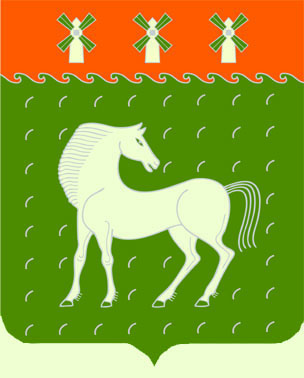 Советсельского поселенияИмай-Кармалинский сельсоветмуниципального района Давлекановский районРеспублики Башкортостан453425, Давлекановский район,с.Имай-Кармалы, ул. Советская,  17,ҠАРАР25 март 2019 й.№  12РЕШЕНИЕ25 марта  2019 г.